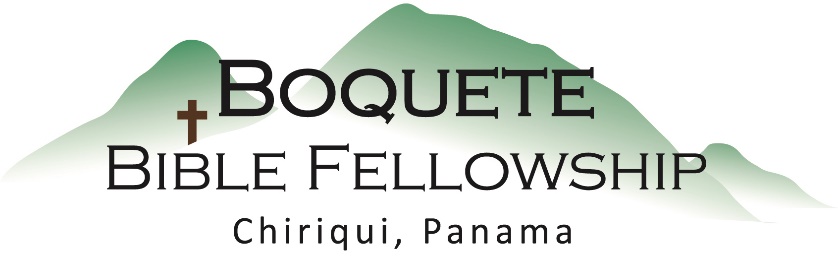 Adoración Dominical – 9 de julio, 2023Bienvenida y anunciosOración de limpieza: Jeremías 14:7 Llamado a la adoración Salmo 95:1-3Adoración a través del canto Adoración a través de las ofrendasOración de iluminaciónSermón: Romanos 4:24-25 – Que Cree La Fe AuténticaRespuestaBendición: Hebreos 13:20-21Anuncios para esta semanaReunión Congregacional Semi-Anual – Después del servicio de hoy, Si usted se considera miembro, por favor planee quedarse.Estudio bíblico de los miércoles – Hemos empezado  una  nueva serie de estudio Bíblico, dirigido por Bob Sylva, a las 10:30am, a través del libro de los Hechos. ¡Venga y únase a nosotros!Estudio Bíblico para las Damas – Los jueves a las 10:30am. También habrá un día divertido en la piscina en las Cabañas del Pequeño el 20 de julio de 10:00am hasta las 2:00pm. Contáctese con Karen para anotarse en la lista y para obtener más detalles.Romanos 4:24-25 (NBLA) – Que Cree La Fe Auténtica  Por lo cual también su fe le fue contada por justicia.23 Y no solo por él fue escrito que le fue contada, 24 sino también por nosotros, a quienes será contada, como los que creen en Aquel que levantó de los muertos a Jesús nuestro Señor, 25 que fue entregado por causa de nuestras transgresiones y resucitado para nuestra justificación.Notas del Sermón       •  El fundamento para ser justificados y la base de nuestra salvación existen totalmente           ___fuera__ de ___nosotros___.La fe auténtica cree:1.)  Que Jesús resucitó de entre los muertos.2.)  En Aquel que resucitó a Jesús de entre los muertos. Preguntas de seguimiento:     • Jesús resucitó por obra del Padre.     • Jesús resucitó por obra del Espíritu Santo.    • Jesús resucitó de entre los muertos por Jesús.3.) Que Jesús fue entregado por nuestros pecados. 4.) Que Jesús fue entregado por Dios.5.) Que Jesús resucitó para nuestra Justificación.